SPECYFIKACJA ISTOTNYCH WARUNKÓW ZAMÓWIENIAdla postępowania prowadzonego w trybie przetargu nieograniczonego na roboty budowlane pn.: „Przebudowa poszycia dachowego budynku Przedszkola Samorządowego w miejscowości Wyszogród ”Zamawiający:GMINA I MIASTO WYSZOGRÓD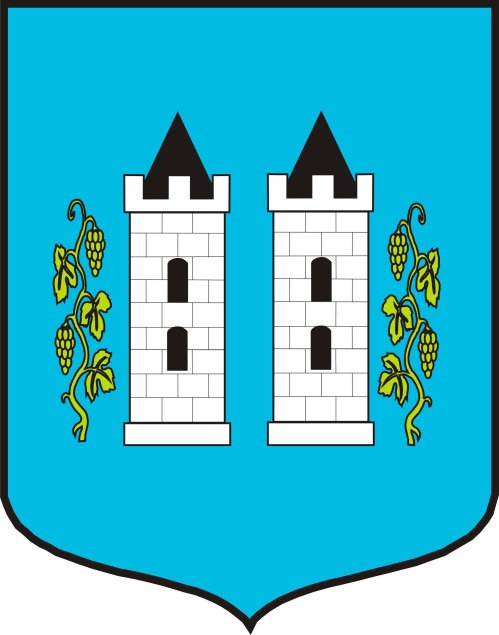 Numer sprawy: UGiM.271.6.2020Zatwierdzam                                                                                                                                                 11.03.2020rWyszogród, marzec  2020 rokuZAWARTOŚĆ SPECYFIKACJI ISTOTNYCH WARUNKÓW ZAMÓWIENIA:Spis treści:Nazwa i adres ZamawiającegoNazwa Zamawiającego:	Gmina i Miasto WyszogródAdres:	ul. Rębowska 37, 09-450 WyszogródStrona internetowa:	http://ugimwyszogrod.bip.org.pl/,Mail:	ugim@wyszogrod.pl,Telefon:	(24) 267 26 00,Faks:	(24) 267 26 01,NIP:	774-32-11-407.Wszelką korespondencję związaną z niniejszym postępowaniem należy kierować na adres:Gmina i Miasto Wyszogród – Urząd Gminy i Miasta,ul. Rębowska 37, 09-450 Wyszogród,z dopiskiem: postępowanie nr UGiM.271.6.2020Tryb udzielenia zamówienia publicznego i miejsce zamieszczenia ogłoszenia.Postępowanie o udzielanie zamówienia publicznego prowadzone jest w trybie przetargu nieograniczonego, na podstawie ustawy z dnia 29 stycznia 2004 r. Prawo zamówień publicznych (t.j Dz.U.2019.1843 z póź. zm) zwanej dalej „ustawą” oraz Rozporządzenie Ministra Przedsiębiorczości i Technologii z dnia 16 października 2018 r. zmieniające rozporządzenie w sprawie rodzajów dokumentów, jakich może żądać zamawiający od wykonawcy w postępowaniu o udzielenie zamówienia ( Dz.U. 2018 poz.1993 )Niniejsze postępowanie jest o wartości mniejszej niż kwoty określone w przepisach wydanych na podstawie art. 11 ust. 8 ustawy, tj. 16 grudnia 2019 r. w sprawie kwot wartości zamówień oraz konkursów, od których jest uzależniony obowiązek przekazywania ogłoszeń Urzędowi Publikacji Unii Europejskiej (Dz.U.2019 poz. 2450) oraz Rozporządzenia Prezesa Rady Ministrów z dnia 18 grudnia 2019 r. w sprawie średniego kursu złotego w stosunku do euro stanowiącego podstawę przeliczania wartości zamówień publicznych (Dz. U. 2019 poz.2453 ).Miejsce publikacji ogłoszenia o przetargu:Biuletyn Zamówień Publicznych.strona internetowa Zamawiającego - http://ugimwyszogrod.bip.org.pl/,tablica ogłoszeń w miejscu publicznie dostępnym w siedzibie Zamawiającego.Zamawiający przewiduje możliwość udzielenia w okresie 3 lat od dnia udzielenia zamówienia podstawowego, dotychczasowemu wykonawcy robót budowlanych lub usług, zamówieniapolegającego na powtórzeniu podobnych robót budowlanych lub usług, zgodnie z art. 67 ust. 1 pkt. 6 Ustawy z dnia 29 stycznia 2004 r. Prawo Zamówień Publicznych (Dz.U.2018 r. poz. 1843), na warunkach wynikających z umowy na zamówienie podstawowe i obejmujące wszystkie rodzaje robót, które zostały przewidziane w zamówieniu podstawowym. W szczególności roboty obejmujące: roboty ziemne, odwodnienie, podbudowę, nawierzchnię, pobocza, zjazdy i oznakowanie.Zamawiający nie przewiduje zawarcia umowy ramowej.Zamawiający nie przewiduje aukcji elektronicznej.Zamawiający dopuszcza składanie ofert częściowych.Zamawiający nie dopuszcza składania ofert wariantowych.Wymagania dotyczące zatrudnienia osób wykonujących wskazane czynności w zakresie realizacji zamówienia na podstawie umowy o pracę.Zamawiający stosownie do art. 29 ust. 3a ustawy Pzp, wymaga zatrudnienia przez wykonawcę lub podwykonawcę na podstawie umowy o pracę osób wykonujących czynności w zakresie realizacji zamówienia, których wykonanie zawiera cechy stosunku pracy określone w art. 22 § 1 ustawy z dnia 26 czerwca 1974 r. – Kodeks pracy (Dz. U. z 2019 r. poz. 1040, 1043 i 1495) Zgodnie z art. 29 ust. 3a ustawy Zamawiający wymaga zatrudnienia przez wykonawcę lub podwykonawcę na podstawie umowy o pracę w pełnym wymiarze czasu pracy, co najmniej 2 osób wykonujących następujące czynności w zakresie realizacji zamówienia: roboty dekarskie, roboty budowlane.Wymagania zatrudnienia przez wykonawcę lub podwykonawcę na podstawie umowy o pracę,o których mowa w art. 29 ust. 3a ustawy Pzp, osób wykonujących wskazane przez zamawiającego czynności w zakresie realizacji zamówienia zostały określone we wzorze umowy.Powyższe wymagania określają w szczególności:sposób dokumentowania zatrudnienia osób, o których mowa w art. 29 ust. 3a ustawy Pzp,uprawnienia  zamawiającego  w zakresie  kontroli  spełniania  przez wykonawcę wymagań,o których mowa w art. 29 ust. 3a ustawy Pzp, oraz sankcje z tytułu niespełnienia tych wymagań,rodzaj czynności niezbędnych do realizacji zamówienia, których dotyczą wymagania zatrudnienia na podstawie umowy o pracę przez wykonawcę lub podwykonawcę osób wykonujących czynności w trakcie realizacji zamówienia.Inwestycja finansowana jest z budżetu Gminy i Miasta Wyszogród.Opis przedmiotu zamówienia.Przedmiot zamówienia obejmuje przebudowę poszycia dachowego poprzez wykonanie robót budowlanych dla zadania inwestycyjnego:„Przebudowa poszycia dachowego budynku Przedszkola Samorządowego w miejscowości Wyszogród ”Lokalizacja:Teren inwestycji zlokalizowany jest na terenie miasta  Wyszogród na działce o nr . ewd. 878/2 zlokalizowanej przy ul. 	Niepodległości.Zakres przedmiotu zamówienia obejmuje m.in.:- rozbiórka pokrycia dachowego z papy oraz obróbek blacharskich i instalacji odgromowej poziomej,- rozbiórka poszycia z płyty,- przegląd stanu konstrukcji wiązarów oraz ewentualna wymiana uszkodzonych ( niemożliwych do naprawy ),- wzmocnienie wiązarów płytą sklejkową o gr. 6 mm,- montaż nowych wiązarów,- montaż nowego poszycia z płyt sklejkowych grub. ( 25 – 27 mm),- montaż nowego pokrycia z papy termozgrzewalnej,- montaż kominków wentylacyjnych  i ich obróbka, - montaż nowych obróbek blacharskich : pas nadrynnowy , obróbki opierzenia ścianek krańcowych,- montaż nowej instalacji odgromowej poziomej,- montaż kratek wentylacyjnych nawiewnych i wywiewnych w ścianie attyki.Szczegółowy  opis  przedmiotu  zamówienia  stanowi  Część  III  niniejszej  SIWZ. UWAGA : Wymienione w kosztorysie nakładczym materiały jak i w SIWZ ( nazwy firm i materiałów , systemów ) należy traktować jako służące do określenia parametrów przedmiotu zamówienia poprzez podanie oczekiwanego standardu.Dopuszcza się stosowanie innych materiałów niż wymienione w kosztorysie i SIWZ, pod warunkiem że zastosowane materiały będą posiadały cechy i parametry techniczne nie gorsze niż ujęte w kosztorysie nakładczym.W zakresie prowadzenia robót budowlanych Wykonawca przyjmując do realizacji przedmiot zamówienia zobowiązuje się m.in. do:szczegółowego zapoznania się z załączoną dokumentacją projektową jak również przeprowadzenia szczegółowej wizji na obiekcie objętym  przedmiotem zamówienia;wykonania każdego rodzaju robót zgodnie z opracowanym przez siebie projektem i wizją przeprowadzoną w terenie oraz zgodnie z przyjętym standardem;zapewnienia ilości i rodzaju sprzętu gwarantującego wykonanie zadania,dostawy  wszelkich   materiałów   budowlanych   i   pomocniczych   oraz   urządzeń   zgodnie z wymaganiami zawartymi w dokumentacji projektowej,przygotowania na dzień umownego zakończenia robót atestów materiałowych, badań laboratoryjnych, pomiarów, potwierdzonych przez kierownika budowy.zastosowania   wyrobów,   które    zostały   dopuszczone    do    obrotu    oraz   powszechnego i jednostkowego stosowania  w  budownictwie  zgodnie  z ustawą  o  wyrobach  budowlanych i posiadają wymagane parametry,przyjęcia podczas trwania robót odpowiedzialności od następstw i wyników działalności w zakresie: organizacji robót budowlanych, ochrony środowiska, warunków BHP, warunków bezpieczeństwa ruchu drogowego związanego z prowadzeniem robót budowlanych, zabezpieczeniem terenu budowy, zabezpieczeniem ciągów komunikacyjnych przyległych do terenu robót od następstw prowadzonych robót,poinformowania właścicieli lub zarządców sieci o przystąpieniu do wykonania robót i dokonania inwentaryzacji istniejącej infrastruktury, regulacja, zabezpieczenie i przebudowa urządzeń podlega odbiorowi przez ich właścicieli bądź zarządców, koszty związane z nadzorami branżowymi ponosi wykonawca, Wykonawca odpowiada za wszystkie spowodowane przez jego działania uszkodzenia instalacji na powierzchni ziemi i sieci urządzeń podziemnych,wywozu gruzu, nadmiaru ziemi i ewentualnych odpadów powstałych w trakcie robót we własnym zakresie i na własny koszt, zabezpieczenia we własnym zakresie miejsca odwozu urobku na odkład, uwzględnienia w kosztach realizacji inwestycji kosztów wycinki, transportu i utylizacji m. in. drzewostanu i innych składników roślinnych oraz wszelkiego rodzaju odpadów budowlanych (materiały z rozbiórki w tym drzewa stają się własnością Wykonawcy),organizacji zaplecza budowy i jego utrzymania,odpowiedzialności za wszelkie uszkodzenia w obrębie budowy, spowodowane jego działalnością,wykonania robót budowlanych w sposób powodujący jak najmniejsze utrudnienia w funkcjonowaniu pozostałych przyległych części do obiektu,zabezpieczenia we własnym zakresie miejsca materiałów przewidzianych do utylizacji,organizację i zabezpieczenie placu budowy, utrzymanie zaplecza budowy, wszelkie roboty przygotowawcze i porządkowe, a także wykonanie innych możliwych do przewidzenia, wynikających z przepisów, czynności mogących wystąpić w związku z prowadzonymi robotami,uporządkowanie terenu po zakończeniu robót oraz ewentualną wypłatę odszkodowań z tytułu zniszczeń powstałych w wyniku prowadzenia robót lub w związku z nimi,Zakres robót objętych obowiązkami Wykonawcy robót szczegółowo opisany jest w części III SIWZ tj. Dokumentacja projektowa. Dokumentacja projektowa dostępna jest do wglądu  na stronie internetowej bądź w siedzibie Zamawiającego w godzinach pracy Urzędu Gminy.Wykonawca dla określenia ceny oferty dokonuje wyceny robot na podstawie SIWZ i załączników do SIWZ, a w szczególności na podstawie danych zawartych w dokumentacji projektowej.W kalkulacji kosztów wykonania przedmiotowego zamówienia należy uwzględnić wszystkie koszty zapewniające prawidłowe wykonanie zakresu zamówienia zgodnie dokumentacją projektową. Kalkulacja kosztów wykonania zamówienia musi uwzględniać ilości materiałów i czynności koniecznych do właściwego wykonania zamówienia.Wycena kosztów zamówienia musi również uwzględniać oznakowanie robót wg sporządzonego we własnym zakresie projektu zgodnie z instrukcją oznakowania.Zamawiający zaleca przed złożeniem oferty dokonanie przez Wykonawców wizji lokalnej na obiekcie gdyż wyklucza się możliwość roszczeń Wykonawcy związanych z błędnym skalkulowaniem ceny lub pominięciem elementów niezbędnych do prawidłowego wykonania umowy.Kody CPV:45000000-7 Roboty budowlane,45260000-7 Roboty w zakresie wykonania pokryć i konstrukcji dachowych i inne roboty specjalistyczne,45261214 – Pokrycie dachów papą zgrzewalną,45261310 – Obróbki blacharskie,45312311-0 Montaż instalacji piorunochronnejWykonanie dokumentacji powykonawczej w ilości 2 (dwóch) kompletów. Wykonawca dostarczy kosztorys powykonawczy, wykonaną przez uprawnione do tego osoby.Forma wynagrodzenia ustalona przez Zamawiającego za realizację przedmiotu zamówienia to RYCZAŁT. Przy dokonywaniu wyceny przedmiotu zamówienia należy uwzględnić łącznie wszystkie dane z analizy dokumentacji projektowej, oraz wnioski wypływające z zalecanej do przeprowadzenia wizji lokalnej.Termin wykonania zamówienia i okres gwarancji i rękojmiTermin wykonania zamówienia - rozpoczęcie oraz zakończenie prac objętych przedmiotem zamówienia:Termin rozpoczęcia realizacji zamówienia „Przebudowa poszycia dachowego budynku Przedszkola Samorządowego w miejscowości Wyszogród” od dnia 27.06.2020 r. do dnia 07.08.2020 r.Za termin zakończenia robót strony uznają wykonanie całości robót potwierdzonych gotowością do odbioru końcowego poszczególnych części zamówienia.Okres gwarancji na wykonane  na wszystkie  roboty budowlane wynosi  minimum 36 miesięcy, a maksimum  72  miesięcy,  zgodnie   z   okresem   zaproponowanym   przez   Wykonawcę  w formularzu ofertowym w pkt II. Okres gwarancji na wykonane roboty budowlane rozpoczyna się w dniu następnym, po dniu w którym nastąpił odbiór końcowy robót.Informacja o podwykonawcach.Wykonawca może powierzyć wykonanie części zamówienia podwykonawcom.Zamawiający nie zastrzega obowiązku wykonania części zamówienia przez Wykonawcę robót.Zamawiający żąda, wskazania w formularzu ofertowym przez Wykonawcę którą część zamówienia zamierza zlecić do wykonania podwykonawcy, wraz ze wskazaniem danych kontaktowych podwykonawców i podania przez wykonawcę firm podwykonawców, zgodnie z art. 36b ust. 1 ustawy Pzp.Jeżeli Wykonawca wykazując spełnienie warunków udziału w postępowaniu powołuje się na zasoby podmiotów trzecich, Zamawiający wymaga podania przez Wykonawcę w załączniku nr 2, nazwy tych podmiotów oraz części zamówienia, której wykonanie zamierza im powierzyć oraz w załączniku nr 3, złożyć oświadczenie że podmiot ten nie podlega wykluczeniu.Jeżeli powierzenie podwykonawcy wykonania części zamówienia na roboty budowlane nastąpi w trakcie jego realizacji, Wykonawca na żądanie Zamawiającego przedstawi oświadczenie, o którym mowa w art. 25a ust. 1 ustawy, lub oświadczenia lub dokumenty potwierdzające brak podstaw wykluczenia wobec tego podwykonawcy. Jeżeli Zamawiający stwierdzi, że wobec danego podwykonawcy zachodzą podstawy wykluczenia, wykonawca obowiązany jest zastąpić tego podwykonawcę lub zrezygnować z powierzenia wykonania części zamówienia podwykonawcy.Warunki realizacji zamówienia przy udziale Podwykonawców i ich rozliczenie określają postanowienia wzoru umowy stanowiącej część II SIWZ.Realizacja części przedmiotu umowy poprzez podwykonawców nie zmienia zobowiązań Wykonawcy wobec Zamawiającego za prawidłową realizację przedmiotu umowy. Wykonawca jest odpowiedzialny wobec Zamawiającego oraz osób trzecich za działania, zaniechanie  działania, uchybienia i zaniedbania podwykonawców w takim samym stopniu, jakby to były działania, uchybienia lub zaniedbania jego własnych pracowników. Zamawiający ma prawo do żądania usunięcia z placu budowy każdego z pracowników Wykonawcy lub Podwykonawców, którzy przez swoje zachowania lub jakość wykonywanej pracy naruszają postanowienia wzoru umowy lub powszechnie obowiązujących przepisów prawa.Wykonawcy wspólnie ubiegający się o zamówienie.Wykonawcy mogą wspólnie ubiegać się o udzielenie zamówienia.Jeżeli  oferta  wspólna  złożona  przez  dwóch  lub  więcej   Wykonawców  zostanie  wyłoniona  w prowadzonym postępowaniu jako najkorzystniejsza przed podpisaniem umowy, zamawiający zażąda w wyznaczonym terminie złożenia umowy regulującej współpracę tych Wykonawców, podpisanej przez wszystkich partnerów, przy czym termin na jaki została zawarta nie może być krótszy niż termin realizacji przedmiotu umowy z uwzględnieniem okresu  udzielonej gwarancji  i rękojmi.Wykonawcy ponoszą solidarną odpowiedzialność za niewykonanie lub nienależyte wykonanie zobowiązania.Wykonawcy składający ofertę wspólną zobowiązani są ustanowić Pełnomocnika do reprezentowania ich w postępowaniu o udzielenie zamówienia publicznego albo reprezentowania w postępowaniu i zawarcia umowy w sprawie zamówienia. Przyjmuje się, że pełnomocnictwo do podpisania oferty obejmuje pełnomocnictwo do poświadczenia za zgodność z oryginałem wszystkich dokumentów.Pełnomocnictwo musi wynikać z umowy lub z innej czynności prawnej, mieć formę pisemną. Fakt ustanowienia Pełnomocnika musi wynikać z załączonych do oferty dokumentów, wszelka korespondencja prowadzona będzie z Pełnomocnikiem.Każdy oddzielnie z  Wykonawców  występujących  wspólnie  nie  może  podlegać  wykluczeniu z postępowania na podstawie art. 24 ust.1 i ust 5 ustawy Pzp.Wykonawcy występujący wspólnie muszą łącznie spełniać warunki, o których mowa w art. 22 ust.1 ustawy.Oferta Wykonawców wspólnie ubiegających się o zamówienie winna zawierać wszystkie dokumenty, oświadczenia i informacje wymienione w SIWZ.Zamawiający informuje, iż nie określa szczególnego sposobu spełniania przez wykonawców wspólnie ubiegających się o udzielenie zamówienia, warunków udziału w postępowaniu, o których mowa w art. 22 ust. 1b ustawy.Zamawiający informuje, iż nie określa warunków realizacji zamówienia przez wykonawców,wspólnie ubiegających się o udzielenie zamówienia, w inny sposób niż w przypadku pojedynczych wykonawców.Wykonawcy/podmioty zagraniczne.Jeżeli Wykonawca ma siedzibę lub miejsce zamieszkania poza terytorium Rzeczypospolitej Polskiej zamiast dokumentów:którym mowa rozdziale 10 ust 3 pkt 1 SIWZ, składa dokument lub dokumenty, wystawione w kraju, w którym wykonawca ma siedzibę lub miejsce zamieszkania, potwierdzające odpowiednio, że nie otwarto likwidacji ani nie ogłoszono upadłości wystawione nie wcześniej niż 6 miesięcy przed upływem terminu składania ofert). Jeżeli w kraju, w którym Wykonawca ma siedzibę lub miejsce zamieszkania lub miejsce zamieszkania ma osoba, której dokument dotyczy, nie wydaje się dokumentów, o którym mowa 10 ust 3 pkt 1 SIWZ, zastępuje się je dokumentem zwierającym odpowiednio oświadczenie wykonawcy, ze wskazaniem osoby albo osób uprawnionych do jego reprezentacji, lub oświadczenie osoby, której dokument miał dotyczyć, złożone przed notariuszem lub przed organem sądowym, administracyjnym albo organem samorządu zawodowego lub gospodarczego właściwym ze względu na siedzibę lub miejsce zamieszkania wykonawcy lub miejsce zamieszkania tej osoby (wystawione nie wcześniej niż 6 miesięcy przed upływem terminu składania ofert).W przypadku wątpliwości co do treści dokumentu złożonego przez wykonawcę mającego siedzibę lub miejsce zamieszkania poza terytorium Rzeczypospolitej Polskiej, zamawiający może zwrócić się do właściwych organów odpowiednio kraju miejsca zamieszkania osoby lub kraju,   w którym Wykonawca ma siedzibę lub miejsce zamieszkania, z wnioskiem o udzielenie niezbędnych informacji dotyczących przedłożonego dokumentu.Dokumenty sporządzone w języku obcym są składane wraz z tłumaczeniem na język polski.Waluta w jakiej rozliczane będzie niniejsze zamówienie.Wszelkie rozliczenia związane z realizacją niniejszego zamówienia dokonywane będą w złotych polskich [ PLN ].Warunki udziału w postępowaniu, opis sposobu dokonywania oceny spełniania tych warunków.O udzielenie zamówienia mogą ubiegać się Wykonawcy, którzy spełniają warunki udziału w postępowaniu dotyczące:sytuacji ekonomicznej lub finansowej:Wykonawca	spełni	warunek,	jeżeli	Wykonawca	wykaże,	że	jest	ubezpieczony	ododpowiedzialności cywilnej w zakresie prowadzonej działalności związanej z przedmiotem zamówienia na sumę gwarancyjną nie mniejszą niż 100 000 zł (słownie: sto  tysięcy złotych).Ocena spełniania ww. warunku zostanie dokonana zgodnie z formułą: spełnia – nie spełnia. Zamawiający	uzna,	że	Wykonawca	spełnia	warunek	dotyczący	sytuacji	finansowej i ekonomicznej, jeżeli przedłoży dokumenty, o których mowa w rozdziale X ust. 2 pkt 3 SIWZ.zdolności technicznej lub zawodowej:w zakresie posiadanego doświadczenia zawodowego:Wykonawca spełni ten warunek jeżeli wykaże, że w okresie ostatnich pięciu lat przed upływem terminu składania ofert a jeżeli okres prowadzenia działalności jest krótszy w tym okresie, zrealizował co najmniej dwa zamówienia polegające na budowie lub przebudowie poszycia dachowego  , o wartości robót co najmniej 50 000 zł brutto i przedłoży dokumenty potwierdzające, że roboty te zostały wykonane w sposób należyty oraz wskazujących czy zostały wykonane zgodnie z zasadami sztuki budowlanej i prawidłowo ukończoneUwaga:dowodami, o których mowa powyżej są zgodnie z § 2 ust. 2 pkt 4 Rozporządzenia Ministra Rozwoju  z dnia 26 lipca 2016 r. w sprawie rodzajów dokumentów, jakich może żądać zamawiający od wykonawcy w postępowaniu o udzielenie zamówienia (Dz. U. z 2016 r., poz. 1126), są referencje bądź inne dokumenty wystawione przez podmiot, na rzecz którego roboty budowlane były wykonywane, a jeżeli z uzasadnionej przyczyny o obiektywnym charakterze wykonawca nie jest w stanie uzyskać tych dokumentów – inne dokumenty.W przypadku, gdy Zamawiający jest podmiotem, na rzecz którego roboty budowlane, dostawy lub usługi wskazane w wykazie, o którym mowa w ust. 1 pkt 2 zostały wcześniej wykonane, Wykonawca nie ma obowiązku przedkładania dowodów, o których mowa powyżej.Ocena spełniania ww. warunku zostanie dokonana zgodnie z formułą: spełnia – nie spełnia.Zamawiający  uzna,  że   Wykonawca  spełnia  warunek  dotyczący  posiadania  niezbędnej   wiedzy    i doświadczenia, jeżeli oprócz oświadczenia, przedłoży wykaz wymienionych wyżej usług wg wzoru stanowiącego załącznik nr 5 do SIWZ wraz z dowodami, że roboty zostały wykonane należycie.w zakresie osób zdolnych do wykonania zamówienia:Wykonawca winien wykazać, że dysponuje lub będzie dysponował co najmniej: Kierownik budowy i kierownika robót  budowlanych –  dysponuje co najmniej jedną osobą(kierownikiem budowy), która będzie uczestniczyć w wykonaniu zamówienia, posiadającą uprawnienia  budowlane  do  kierowania  robotami budowlanymi w specjalności konstrukcyjno-budowlanej bez ograniczeńPowyższe wymagania należy traktować jako minimalne wymagania Zamawiającego, które odnoszą się tylko i wyłącznie do personelu kluczowego Wykonawcy. Oprócz ww. osób Wykonawca musi zapewnić odpowiedni zespół będący w stanie wykonać przedmiotowe zamówienie w wyznaczonymterminie.Zamawiający dopuszcza łączenie w/w funkcji jeśli wykazana osoba posiada wymagane uprawnienia i doświadczenie.Osoby, które będą uczestniczyć w wykonywaniu zamówienia muszą posiadać wymagane uprawnienia do pełnienia samodzielnych funkcji technicznych w budownictwie, w odpowiedniej specjalności, zgodnie z wymaganiami z ustawą z dnia 07.07.1994 r. Prawo budowlane (Dz. U. z 2016 r., poz. 290) oraz rozporządzeniem Ministra Infrastruktury i Rozwoju z dnia 11.09.2014r. w sprawie  samodzielnych funkcji technicznych w budownictwie (Dz. U. z 2014 r., poz. 1278) lub odpowiadające im ważne uprawnienia budowlane, które zostały wydane na podstawie wcześniej obowiązujących przepisów.Zgodnie z art. 12a ustawy Prawo budowlane samodzielne funkcje techniczne w budownictwie, określone w art. 12 ust. 1 ustawy mogą również wykonywać osoby, których odpowiednie kwalifikacje zawodowe zostały uznane na zasadach określonych w przepisach odrębnych. Regulację odrębną stanowią przepisy ustawy z dnia 22.12.2015 r. o zasadach uznawania kwalifikacji zawodowych nabytych w państwach członkowskich Unii Europejskiej (Dz. U. z 2016r., poz. 65).Ocena spełniania ww. warunku zostanie dokonana zgodnie z formułą: spełnia – nie spełnia. Zamawiający uzna, że Wykonawca spełnia warunek dotyczący dysponowania odpowiednim potencjałem technicznym i osobami zdolnymi do wykonania zamówienia, jeżeli oprócz oświadczenia,  przedłoży wypełniony załącznik nr 5 do SIWZ.W przypadku Wykonawców składających ofertę wspólną, warunki, o których mowa w ust. 1 pkt 2 lit. a) Wykonawcy mogą spełniać łącznie bądź każdy z osobna, natomiast warunki określone w ust. 1 pkt 2 lit. b) musi spełniać samodzielnie przynajmniej jeden z Wykonawców składających ofertę wspólną.Każdy z Wykonawców wspólnie ubiegających się o zamówienie zobowiązany jest złożyć oddzielną listę podmiotów  należących  do  grupy  kapitałowej  na  wezwanie,  o  którym  mowa w rozdziale X ust. 2 pkt 4 SIWZ.Wykonawca  może  w  celu  potwierdzenia  spełniania  warunków  udziału  w  postępowaniu,   w stosownych sytuacjach oraz w odniesieniu do konkretnego zamówienia, lub jego części, polegać na zdolnościach technicznych lub zawodowych lub sytuacji finansowej lub ekonomicznej innych podmiotów, niezależnie od charakteru prawnego łączących go z nim stosunków prawnych.Wykonawca, który polega na zdolnościach lub sytuacji finansowej innych podmiotów zgodnie z art. 22a ust. 1, musi udowodnić Zamawiającemu, że realizując zamówienie, będzie dysponował niezbędnymi zasobami tych podmiotów, w szczególności przedstawiając zobowiązanie tych podmiotów do oddania mu do dyspozycji niezbędnych zasobów na potrzeby realizacji zamówienia, składając oświadczenie, o którym mowa w art. 22a ust. 2 ustawy.Zamawiający oceni, czy udostępniane Wykonawcy przez inne podmioty zdolności techniczne lub zawodowe lub ich sytuacja finansowa lub ekonomiczna, pozwalają na wykazanie przezwykonawcę spełniania warunków udziału w postępowaniu oraz bada, czy nie zachodzą wobec tego podmiotu podstawy wykluczenia, o których mowa w art. 24 ust. 1 pkt 13-22 i ust. 5 ustawy.W odniesieniu do warunków dotyczących wykształcenia, kwalifikacji zawodowych lub doświadczenia, Wykonawcy mogą polegać na zdolnościach innych podmiotów, jeśli podmioty te zrealizują roboty budowlane, do realizacji których te zdolności są wymagane.Wykonawca, który polega na sytuacji finansowej lub ekonomicznej innych podmiotów, odpowiada solidarnie z podmiotem, który zobowiązał się do udostępnienia zasobów, za szkodę poniesioną przez Zamawiającego powstałą wskutek nieudostępnienia tych zasobów, chyba że za nieudostępnienie zasobów nie ponosi winy.Jeżeli zdolności techniczne lub zawodowe lub sytuacja ekonomiczna lub finansowa, podmiotu,  o którym mowa w ust. 4, nie potwierdzają spełnienia przez wykonawcę warunków udziału w postępowaniu lub zachodzą wobec tych podmiotów podstawy wykluczenia, zamawiający żąda, aby wykonawca w terminie określonym przez zamawiającego:zastąpił ten podmiot innym podmiotem lub podmiotami, lubzobowiązał się do osobistego wykonania odpowiedniej części zamówienia, jeżeli wykaże zdolności techniczne lub zawodowe lub sytuację finansową lub ekonomiczną, o których mowa w pkt 1 zastąpił ten podmiot innym podmiotem lub podmiotami.Zamawiający wykluczy z udziału w postępowaniu Wykonawcę, wobec którego zachodzi, co najmniej jedna z przesłanek określonych w art. 24 ust. 1 pkt. 12-23 ustawy.Zamawiający może wykluczyć Wykonawcę na każdym etapie postępowania o udzielenie zamówienia.Informacja o oświadczeniach lub dokumentach, jakie mają dostarczyć Wykonawcy w celu potwierdzenia spełniania warunków udziału w postępowaniu lub kryteriów selekcji, spełnienie przez oferowane dostawy, usługi lub roboty budowlane wymagań określonych przez Zamawiającego oraz brak podstaw do wykluczenia:Wykaz oświadczeń, składanych przez wykonawcę w celu wstępnego potwierdzenia, że nie podlega on wykluczeniu oraz spełnia warunki udziału w postępowaniu oraz kryteria selekcji:Do oferty, każdy Wykonawca musi dołączyć aktualne na dzień składania ofert oświadczenie w zakresie potwierdzającym spełnienie warunków udziału w postępowaniu określonych rozdziale IX ust. 1 i niepodlegających wykluczeniu zgodnie z rozdziałem IX ust. 10, według wzoru stanowiącego załącznik nr 2 do SIWZ (w przypadku Wykonawców występujących wspólnie podpisuje pełnomocnik bądź każdy z Wykonawców składa oświadczenie osobno).Zamawiający najpierw dokona oceny złożonych ofert wg ustalonych kryteriów w pkt XVIII SIWZ, a następnie zbada czy Wykonawca, którego oferta została oceniona jako najkorzystniejsza, nie podlega wykluczeniu i spełnia warunki udziału w niniejszym postępowaniu, zgodnie z postanowieniem art. 24aa. ustawy.Zamawiający przed udzieleniem zamówienia, wezwie Wykonawcę, którego oferta została oceniona najwyżej, do złożenia w wyznaczonym terminie, lecz nie krótszym niż 7 dni, wskazanych poniżej dokumentów potwierdzających spełnienie warunków udziału w postępowaniu oraz braku podstaw do wykluczenia z postępowania, aktualnych na dzień ich złożenia.Zamawiający informuje, iż zgodnie z art. 26 ust. 2f ustawy pzp, jeżeli jest to niezbędne do zapewnienia odpowiedniego przebiegu postępowania o udzielenie zamówienia, może na każdym etapie postępowania wezwać wykonawców do złożenia wszystkich lub niektórych oświadczeń lub dokumentów potwierdzających, że nie podlegają wykluczeniu, spełniają warunki udziału w postępowaniu lub kryteria selekcji, a jeżeli zachodzą uzasadnione podstawy do uznania, że złożone uprzednio oświadczenia lub dokumenty nie są już aktualne, do złożenia aktualnych oświadczeń lub dokumentów.Jeżeli wykonawca nie złoży w wyznaczonym terminie, o którym mowa powyżej, oświadczenia,  o którym mowa w art. 25a ust. 1 ustawy Pzp., oświadczeń lub dokumentów potwierdzających okoliczności, o których mowa w art. 25 ust. 1, lub innych dokumentów niezbędnych do przeprowadzenia postępowania, oświadczenia lub dokumenty są niekompletne, zawierają błędy lub budzą wskazane przez zamawiającego wątpliwości, zamawiający wezwie do ich złożenia, uzupełnienia lub poprawienia lub do udzielenia wyjaśnień w wyznaczonym terminie, chyba, ze mimo ich uzupełnienia lub poprawienia oferta wykonawcy podlegałaby odrzuceniu lub konieczne byłoby unieważnienie postępowania. Złożone na wezwanie Zamawiającego oświadczenia i dokumenty powinny potwierdzać spełnianie przez Wykonawcę warunków udziału w postępowaniu oraz spełnianie przez oferowane dostawy wymagań określonych przez Zamawiającego, nie później niż w dniu, w którym składane są oświadczenia lub dokumenty.Wykaz oświadczeń lub dokumentów, składanych przez Wykonawcę w postępowaniu na wezwanie Zamawiającego w celu potwierdzenia okoliczności o których mowa w art. 25 ust. 1 pkt 1 ustawy PZP (spełnianie warunków udziału w postępowaniu lub kryteria selekcji):Dokumenty, które wykonawcy będą musieli złożyć na każde żądanie zamawiającego w terminie przez niego wskazanym i w formie określonej w Rozporządzeniu Ministra Rozwoju z dnia 26lipca 2016r. w sprawie rodzajów dokumentów, jakich może żądać zamawiający od wykonawcy w postępowaniu o udzielenie zamówienia (Dz.U. z 2016 r. poz. 1126):Wykaz robót budowlanych, zgodny ze wzorem stanowiącym załącznik nr 4 do SIWZ, spełniających wymagania określone w rozdziale IX ust 1 pkt 2 lit. a) SIWZ wykonanych nie wcześniej niż w okresie ostatnich 5 lat przed upływem terminu składania ofert, a jeżeli okres prowadzenia działalności jest krótszy – w tym okresie, wraz z podaniem ich rodzaju, wartości, daty, miejsca wykonania i podmiotów, na rzecz których roboty te zostały wykonane, z załączeniem dowodów określających czy te roboty budowlane zostały wykonane należycie, w szczególności informacji o tym czy roboty zostały wykonane zgodnie z przepisami prawa budowlanego i prawidłowo ukończone, przy czym dowodami, o których mowa, są referencje bądź inne dokumenty wystawione przez podmiot, na rzecz którego roboty budowlane były wykonywane, a jeżeli z uzasadnionej przyczyny o obiektywnym charakterze wykonawca nie jest w stanie uzyskać tych dokumentów – inne dokumenty,Wykaz osób, zgodny ze wzorem stanowiącym załącznik nr 5 do SIWZ, skierowanych przez wykonawcę do realizacji zamówienia publicznego, spełniających wymagania określone w rozdziale IX ust 1 pkt 2 lit. b) SIWZ wraz z informacjami na temat ich kwalifikacji zawodowych, uprawnień, doświadczenia i wykształcenia niezbędnych do wykonania zamówienia publicznego, a także zakresu wykonywanych przez nie czynności oraz informacją o podstawie do dysponowania tymi osobami.Opłaconą polisę (wraz z dowodem opłacenia składki), a w przypadku jej braku inny dokument potwierdzający, że Wykonawca jest ubezpieczony od odpowiedzialności cywilnej w zakresie 100 000 zł. (słownie: sto tysięcy złotych), przy czym ważność polisy, a w przypadku jej braku innego dokumentu ubezpieczenia musi obejmować co najmniej okres związania z ofertą określony w SIWZ (oryginał bądź kopia ostemplowana za zgodność z oryginałem).Zgodnie z art. 24 ust. 11 ustawy wykonawca, w terminie 3 dni od dnia zamieszczenia na stronie internetowej informacji, o której mowa w art. 86 ust. 5, przekaże zamawiającemu oświadczenie o przynależności lub braku przynależności do tej samej grupy kapitałowej,  o której mowa      w art. 24 ust. 1 pkt 23 ustawy. Wraz ze złożeniem oświadczenia, wykonawca może przedstawić dowody,  że  powiązania   z  innym  wykonawcą   nie   prowadzą   do   zakłócenia   konkurencji  w postępowaniu o udzielenie zamówienia – według wzoru załącznika nr 3 do SIWZ.W przypadku gdy Wykonawca w celu spełniania warunków udziału w postępowaniu, polega na zdolnościach technicznych lub zawodowych lub sytuacji finansowej lub ekonomicznej innych podmiotów na zasadach określonych w art. 22a ustawy, niezależnie od charakteru prawnego łączących go z nim stosunków prawnych, przedstawi w tym celu pisemne zobowiązanie tych podmiotów do oddania mu do dyspozycji niezbędnych zasobów na okres korzystania z nich przy wykonaniu zamówienia (oryginał oświadczenia podpisany przez osobę reprezentującą podmiot trzeci). Oświadczenie powinno zawierać następujące informacje:zakres dostępnych wykonawcy zasobów innego podmiotu;sposób wykorzystania zasobów innego podmiotu, przez wykonawcę, przy wykonywaniu zamówienia publicznego;zakres i okres udziału innego podmiotu przy wykonywaniu zamówienia publicznego;czy podmiot, na zdolnościach którego wykonawca polega w odniesieniu do warunków udziału w postępowaniu dotyczących wykształcenia, kwalifikacji zawodowych lub doświadczenia, zrealizuje roboty budowlane lub usługi, których wskazane zdolności dotyczą.Pełnomocnictwo w przypadku oferty wspólnej podpisane przez upoważnionych przedstawicieli Wykonawców (oryginał).Uwaga:Jeżeli Wykonawca przedstawi dokumenty, w których wartość podana będzie w innej walucie niż PLN, to dla potwierdzenia spełnienia warunku Zamawiający dokona przeliczenia tej waluty na PLN wg średniego bieżącego kursu wyliczonego i ogłoszonego przez Narodowy Bank Polski z dnia ogłoszenia o zamówieniu w Biuletynie Zamówień Publicznych. W przypadku publikacji ogłoszenia w sobotę Zamawiający dokona  przeliczenia  tej  waluty na  PLN wg średniego  bieżącego  kursu  wyliczonego  i ogłoszonego przez Narodowy Bank Polski z pierwszego dnia roboczego poprzedzającego dzień opublikowania ogłoszenia o zamówieniu w Biuletynie Zamówień Publicznych.Kursy walut dostępne są pod następującym adresem internetowym: http://www.nbp.pl/home.aspx?f=/Kursy/kursy.htmDokumenty składające się na ofertę:wypełniony Formularz oferty, stanowiący załącznik nr 1 do SIWZ. Upoważnienie osób podpisujących ofertę musi bezpośrednio wynikać z dokumentów dołączonych do oferty. Oznacza to, że jeżeli upoważnienie takie nie wynika wprost z dokumentu stwierdzającego status prawny wykonawcy, to do oferty należy dołączyć stosowne pełnomocnictwo w formie oryginału lub kserokopii potwierdzonej notarialnie.wypełniony załącznik nr 2 do SIWZ, stanowiący oświadczenie wykonawcy dotyczące spełniania warunków udziału w postępowaniu i przesłanek wykluczenia z postępowania.pełnomocnictwo (oryginał lub notarialnie poświadczona kopia) do reprezentowania wykonawcy w postępowaniu i złożenia oferty, jeżeli oferta nie została podpisana przez osoby upoważnione do tych czynności w dokumentach rejestracyjnych lub w przypadku oferty składanej przez Wykonawców występujących wspólnie, pełnomocnictwo dla osoby podpisującej w ich imieniu ofertę (oryginał lub kopia notarialnie poświadczona) - załącznik Wykonawcy.informacyjnie kserokopia dokumentu potwierdzającego wniesienie wadium - załącznik Wykonawcy.Wadium.Warunkiem udziału w postępowaniu o udzielenie zamówienia publicznego jest wniesieniewadium w wysokości: 5 000,00 zł (słownie: pięć tysiący złotych zero groszy).Wykonawca może wnieść wadium w jednej lub kilku formach przewidzianych w art. 45 ust.     6 ustawy, tj.:pieniądzu,poręczeniach	bankowych	lub	poręczeniach	spółdzielczej	kasy	oszczędnościowo	- kredytowej, z tym że poręczenie kasy jest zawsze poręczeniem pieniężnym,gwarancjach bankowych,gwarancjach ubezpieczeniowych,poręczeniach udzielanych przez podmioty, o których  mowa  w art.6 b ust.5 pkt.2 ustawy      z dnia 9 listopada 2000 r. o utworzeniu Polskiej Agencji Rozwoju Przedsiębiorczości (Dz. U.  z 2016 r. poz. 359).W przypadku składania przez Wykonawcę wadium w formie innej niż w pieniądzu, z treści dokumentu (np. gwarancji ubezpieczeniowej) winno wynikać, bezwarunkowe, na pierwsze pisemne żądanie Zamawiającego w terminie związania ofertą, zobowiązanie Gwaranta do wypłaty Zamawiającemu pełnej kwoty wadium w okolicznościach określonych art. 46 ust 4a i 5 ustawy Pzp.Jeżeli wadium zostanie wniesione w pieniądzu przelewem, na poleceniu (w tytule) przelewu należy wpisać: „Wadium – postępowanie o udzielenie zamówienia publicznego nr UGiM.271.5.2020” .Zamawiający wymaga załączenia do oferty dokumentu potwierdzającego dokonanie przelewu wadium.Wadium musi obejmować termin związania ofertą.Brak wniesienia wadium, skutkować będzie odrzuceniem oferty Wykonawcy z postępowania na podstawie art. 89 ust. 1 pkt 7b ustawy pzp.Zamawiający zwróci wadium wszystkim Wykonawcom niezwłocznie po wyborze najkorzystniejszej oferty lub unieważnieniu postępowania, z wyjątkiem Wykonawcy, którego oferta została wybrana jako najkorzystniejsza, z zastrzeżeniem pkt 9.Wykonawcy, którego oferta została wybrana jako najkorzystniejsza, zamawiający zwraca wadium niezwłocznie po zawarciu umowy w sprawie zamówienia publicznego.Zamawiający żąda ponownego wniesienia wadium przez Wykonawcę, któremu zwrócono wadium na podstawie pkt 8.10, jeżeli w wyniku rozstrzygnięcia odwołania jego oferta została wybrana jako najkorzystniejsza. Wykonawca wnosi wadium w terminie określonym przez Zamawiającego.Jeżeli wadium zostało wniesione w pieniądzu, Zamawiający zwraca je wraz z odsetkami wynikającymi z umowy rachunku bankowego, na którym było ono przechowywane, pomniejszone o koszty prowadzenia rachunku bankowego oraz prowizji bankowej za przelew pieniędzy na rachunek bankowy wskazany prze Wykonawcę.Zamawiający zwróci niezwłocznie wadium, na wniosek wykonawcy, który wycofał ofertę przed upływem terminu składania ofert.Zamawiający zatrzymuje wadium wraz z odsetkami, jeżeli Wykonawca, którego oferta została wybrana:odmówił podpisania umowy w sprawie zamówienia publicznego na warunkach określonych w ofercie,nie wniósł wymaganego zabezpieczenia należytego wykonania umowy;zawarcie umowy w sprawie zamówienia publicznego stało się niemożliwe z przyczyn leżących po stronie wykonawcy.Zamawiający zatrzymuje ponadto wadium wraz z odsetkami, jeżeli Wykonawca w odpowiedzi na wezwanie, o którym mowa w art. 26 ust. 3, z przyczyn leżących po jego stronie, nie złożył dokumentów lub oświadczeń, o których mowa w art. 25 ust. 1, pełnomocnictw, listy podmiotów należących do tej samej grupy kapitałowej, o której mowa w art. 24 ust. 2 pkt 5, lub informacji o tym, że nie należy do grupy kapitałowej, lub nie wyraził zgody na poprawienie omyłki, o której mowa w art. 87 ust. 2 pkt 3, co powodowało brak możliwości wybrania oferty złożonej przez Wykonawcę jako najkorzystniejszej.Wadium wnoszone w formie pieniężnej wpłaca się przelewem na rachunek bankowy: 86 9011 0005 0000 0101 2000 0020W przypadku wniesienia wadium w formie innej niż pieniądz - oryginał dokumentu potwierdzającego wniesienie wadium należy dołączyć do oferty.Termin związania ofertą.Wykonawca składając ofertę pozostaje nią związany przez okres 30 dni.Bieg terminu związania ofertą rozpoczyna się w dniu, w którym nastąpi otwarcie ofert.Wykonawca samodzielnie lub na wniosek zamawiającego może przedłużyć termin związania ofertą, z tym że Zamawiający może tylko raz, co najmniej na 3 dni przed upływem terminu związania ofertą, zwrócić się do Wykonawców o wyrażenie zgody na przedłużenie tego terminu   o oznaczony okres, nie dłuższy jednak niż 60 dni.Przedłużenie terminu związania ofertą jest dopuszczalne tylko z jednoczesnym przedłużeniem okresu ważności wadium albo, jeżeli nie jest to możliwie, z wniesieniem nowego wadium na przedłużony okres związania ofertą. Jeżeli przedłużenie terminu związania ofertą dokonywane jest po wyborze oferty najkorzystniejszej, obowiązek wniesienia nowego wadium lub jego przedłużenia dotyczy jedynie Wykonawcy, którego oferta została wybrana jako najkorzystniejsza.Wykonawca, który nie zgodzi się na przedłużenie okresu związania ofertą zostanie wykluczony  z postępowania.Wniesienie środków ochrony prawnej po upływie terminu składania ofert zawiesza bieg terminu związania ofertą do czasu ich rozstrzygnięcia.Informacja o sposobie porozumiewania się Zamawiającego z Wykonawcami oraz przekazywania oświadczeń i dokumentów.W niniejszym postępowaniu wszelkie oświadczenia, wnioski, zawiadomienia oraz informacjeprzekazywane mogą być w formie pisemnej bądź faksem na nr 242672601 lub drogą elektroniczną a.kazmierczak@wyszogrod.pl przy czym nie dotyczy to kwestii składania ofert.Jeżeli Zamawiający lub Wykonawca przekazują korespondencję za pomocą faksu bądź maila każda ze stron na żądanie drugiej niezwłocznie potwierdza fakt ich otrzymania.W przypadku braku potwierdzenia otrzymania wiadomości przez Wykonawcę, Zamawiający domniema, iż pismo wysłane przez Zamawiającego na numer faksu lub adres poczty elektronicznej podany przez Wykonawcę zostało mu doręczone w sposób umożliwiający zapoznanie się Wykonawcy z treścią pisma.Wykonawca może zwrócić się pisemnie, faksem lub mailem do Zamawiającego o przekazanie SIWZ.SIWZ można także odebrać w siedzibie Zamawiającego lub otrzymać drogą elektroniczną.W zakresie udzielania wyjaśnień i odpowiedzi na pytania dotyczące SIWZ Zamawiający dopuszcza formę pisemną bądź faksową bądź drogę elektroniczną. Wykonawca może zwracać się pisemnie do Zamawiającego o wyjaśnienie treści SIWZ. Zamawiający niezwłocznie udzieli wyjaśnień, w terminie określonym w art. 38 ust. 1 pkt 3 ustawy pod warunkiem, że wnioseko wyjaśnienie treści specyfikacji istotnych warunków zamówienia wpłynął do Zamawiającego nie później niż do końca dnia, w którym upływa połowa wyznaczonego terminu składania ofert.W uzasadnionych przypadkach Zamawiający ma prawo zmiany treści Specyfikacji Istotnych Warunków Zamówienia. Zmiana może nastąpić, w każdym czasie przed upływem terminu do składania ofert. W przypadku wprowadzenia takiej zmiany, informacja o tym zostanie zamieszczona na stronie internetowej Zamawiającego oraz niezwłocznie przekazana wszystkim wykonawcom, którym przekazano specyfikację istotnych warunków zamówienia .Jeżeli w wyniku zmiany treści Specyfikacji Istotnych Warunków Zamówienia nieprowadzącej do zmiany treści ogłoszenia o zamówieniu jest niezbędny dodatkowy czas na wprowadzenie zmian w ofertach, Zamawiający przedłuża termin składania ofert i informuje o tym Wykonawców, którym przekazano specyfikację istotnych warunków zamówienia oraz zamieszcza informację na stronie internetowej.Do kontaktowania się z Wykonawcami Zamawiający upoważnia się następujące osoby:Artur Kaźmierczak: telefon (24) 267-26-15, a.kazmierczak@wyszogrod.pl Marcin Pieniążek: telefon (24) 267-26-31, marcin.pieniazek@wyszogrod.pl Forma i sposób przygotowania ofert.Każdy Wykonawca może przedłożyć tylko jedną ofertę na całość zamówienia. W przypadku złożenia przez Wykonawcę więcej niż jednej oferty, wszystkie oferty tego Wykonawcy zostaną przez Zamawiającego odrzucone.Ofertę składa się, pod rygorem nieważności w formie pisemnej. Zamawiający nie dopuszczaskładani ofert w formie faksu lub drogą elektroniczną.Oferta winna być sporządzona w języku polskim, napisana na maszynie do pisania, komputerze lub pismem ręcznym, nieścieralnym atramentem lub długopisem. W przypadku dołączenia do oferty dokumentów w języku  obcym Zamawiający zastrzega,  że  mają one być  złożone  wraz    z tłumaczeniem na język polski poświadczonym przez Wykonawcę.Wykonawca ponosi wszystkie koszty związane z przygotowaniem oferty.Opakowanie i adresowanie oferty:Ofertę   należy   umieścić   w   zamkniętym,   nieprzezroczystym   opakowaniu   zaadresowanym  i opisanym:Podpisy: Oferta i oświadczenia muszą być podpisane przez osobę/osoby upoważnione do reprezentowania Wykonawcy/Wykonawców w obrocie prawnym zgodnie z danymi ujawnionymi w dokumentach rejestrowych firmy lub osobę(y), która(e) otrzymała(y) stosowne pełnomocnictwo(a) do podpisania oferty od osób o których mowa wyżej. Podpis winien być opatrzony imienną pieczęcią Wykonawcy lub Pełnomocnika.Forma dokumentów i oświadczeń:dokumenty i oświadczenia dołączone do oferty składa się w formie oryginałów lub kserokopii poświadczonej za  zgodność  z  oryginałem  przez  Wykonawcę  lub  Pełnomocnika  zgodnie  z opisem z rozdziałów IX i X.Oferta, pod rygorem nieważności, powinna być napisana w języku polskim. Dokumenty składane wraz z ofertą sporządzone w języku obcym są składane wraz z tłumaczeniem na język polski.Tajemnica przedsiębiorstwa:jeżeli według Wykonawcy oferta będzie zawierała informacje objęte tajemnicą jego przedsiębiorstwa w rozumieniu przepisów ustawy z 16 kwietnia 1993 r. o zwalczaniu nieuczciwej konkurencji (Dz.U. z 2003 r. nr 153, poz. 1503, z późn. zm.), muszą być oznaczone klauzulą NIE UDOSTĘPNIAĆ – TAJEMNICA PRZEDSIĘBIORSTWA. Zaleca się umieścić takie dokumenty na końcu oferty (ostatnie strony w ofercie lub osobno).zastrzeżenie informacji, danych, dokumentów lub oświadczeń nie stanowiących tajemnicyprzedsiębiorstwa w rozumieniu przepisów o nieuczciwej konkurencji spowoduje ich odtajnienie.Wykonawca nie może zastrzec informacji, o których mowa w art. 86 ust. 4 ustawy Prawo Zamówień Publicznych.Zaleca się, aby:ewentualne poprawki i skreślenia lub zmiany w tekście oferty (i w załącznikach do oferty) były parafowane przez osobę upoważnioną do reprezentowania Wykonawcy lub posiadającą Pełnomocnictwo,każda zapisana strona oferty (wraz z załącznikami do oferty) była parafowana i oznaczona kolejnymi numerami,kartki oferty były spięte (z zastrzeżeniem, że część stanowiąca tajemnicę przedsiębiorstwa może stanowić odrębną część oferty),oferta została opracowana zgodnie ze wzorem załączonym do specyfikacji (wzór stanowi załącznik Nr 1 do SIWZ).Zmiana / wycofanie oferty:zgodnie z art. 84 ust. 1 ustawy Wykonawca może przed upływem terminu składania ofert zmienić lub wycofać ofertę,o wprowadzeniu zmian lub wycofaniu oferty należy pisemnie powiadomić Zamawiającego, przed upływem terminu składania ofert,pismo należy złożyć zgodnie z opisem podanym w rozdziale 1 niniejszej SIWZ oznaczając odpowiednio „ZMIANA OFERTY”/„WYCOFANIE OFERTY”,do pisma o zmianie lub wycofaniu oferty musi być załączony dokument, z którego wynika prawo osoby podpisującej informację do reprezentowania Wykonawcy.Ofertę złożoną po terminie składania ofert Zamawiający zwróci niezwłocznie.Miejsce oraz termin składania i otwarcia ofert .Ofertę należy złożyć Zamawiającemu w siedzibie Zamawiającego tj. w Urzędzie Gminy i Miasta Wyszogród, ul. Rębowska 37, 09-450 Wyszogród, pok. nr 5, lub przesłać pocztą tradycyjną, w nieprzekraczalnym terminie do dnia 27.03.2020 roku do godz. 10:00. Oferty można składać w dniach od poniedziałku do piątku w godzinach pracy urzędu.Złożona oferta zostanie zarejestrowana (dzień, godzina) oraz otrzyma kolejny numer.Otwarcie ofert nastąpi w siedzibie Zamawiającego dnia 27.03.2020 roku o godz. 10:30 w sali nr 6 (I piętro).Wykonawcy mogą być obecni przy otwieraniu ofert.Bezpośrednio przed otwarciem ofert Zamawiający poda kwotę, jaką zamierza przeznaczyć na sfinansowanie zamówienia.Otwierając oferty Zamawiający poda nazwy (firmy) oraz adresy Wykonawców, którzy złożyli oferty, a także informacje dotyczące cen, terminu wykonania zamówienia, warunków gwarancjii warunki płatności zawartych w ofertach.Informacje, o których mowa w ust. 5 i 6 przekazuje się niezwłocznie Wykonawcom, którzy nie byli przy otwarciu ofert, na ich pisemny wniosek.Za termin złożenia oferty przyjmuje się datę i godzinę wpływu oferty do Zamawiającego.Niezwłocznie po otwarciu ofert, zgodnie z zapisami art. 86 ust. 3 ustawy PZP, Zamawiający zamieści na swojej stronie internetowej http://ugimwyszogrod.bip.org.pl/, informacje dotyczące:kwoty, jaką zamawiający zamierza przeznaczyć na sfinansowanie zamówienia,firm oraz adresów wykonawców, którzy złożyli oferty w terminie,ceny, terminu wykonania zamówienia, okresu gwarancji i warunków płatności zawartych w ofertach.Wykonawcy, w terminie 3 dni od dnia zamieszczenia na stronie informacji, o których mowa w ust 9 pkt 3 niniejszej SIWZ, przekaże zamawiającemu oświadczenie o przynależności lub braku przynależności do tej samej grupy kapitałowej, o której mowa w art. 24 ust. 1 pkt 23 ustawy PZP.Wraz ze złożeniem oświadczenia, wykonawca może przedstawić dowody, że powiązania z innymi wykonawcami nie prowadzą do zakłócenia konkurencji w postępowaniu o udzielenie zamówienia.Opis sposobu obliczania ceny.Wykonawca określi cenę oferty brutto, która stanowić będzie całkowite wynagrodzenie za realizację przedmiotu zamówienia, podając ją w zapisie liczbowym i słownie z dokładnością do jednego grosza (dwóch miejsc po przecinku).Cena  oferty  brutto  jest  ceną  ostateczną  obejmującą  wszystkie  koszty  i  składniki  związane  z realizacją całego przedmiotu zamówienia, w tym m.in. podatek VAT, upusty, rabaty.Jeżeli złożona oferta powodować będzie powstanie obowiązku podatkowego Zamawiającego zgodnie z przepisami o podatku od towarów i usług w zakresie dotyczącym wewnątrz wspólnotowego nabycia towarów, Zamawiający w celu oceny takiej oferty doliczy do oferowanej ceny podatek od towarów i usług, który miałby obowiązek wpłacić zgodnie z obowiązującymi przepisami.Wykonawca w cenie oferty powinien przewidzieć wszystkie koszty związane z realizacją zamówienia wynikające wprost z treści SIWZ, niezbędne do prawidłowego wykonania zamówienia.Opis kryteriów, którymi Zamawiający będzie się kierował przy wyborze oferty, wraz z podaniem znaczenia tych kryteriów i sposobu oceny ofert .Oferty oceniane będą w 2 etapach.etap – ocena merytoryczna ofert według kryteriów określonych w pkt 2.etap – ocena spełniania warunków udziału w postępowaniu – ocenie będzie podlegać tylko oferta, która uzyska najwyższą liczbę punktów w poniższych kryteriach.Wykonawca, który uzyska najwyższą liczę punktów, zostanie wezwany przez Zamawiającego, aby w terminie 10 dni dostarczył Zamawiającemu wszystkie dokumenty określone w rozdziale X ust. 2 i 3 niniejszej SIWZ.W niniejszym postępowaniu przy wyborze najkorzystniejszej oferty, Zamawiający będzie kierował się niżej podanymi kryteriami i ich wagą:Cena- waga kryterium 60% - K1Gwarancja na roboty budowlane – waga kryterium 40% - K2Punkty za poszczególne kryteria badanej oferty będą obliczone wg wzoru: C oferty = K1 + K21 pkt = 1% Kryterium nr 1 (K1)C minK1 =	x 100 pkt x 60%C ngdzie:K1 – punkty uzyskane za dane kryterium przez Wykonawcę badanego , Cmin – najniższa cena wśród zaproponowanych przez Wykonawców,Cn – cena zaproponowana przez Wykonawcę badanego „n”.Jeżeli suma wartości poszczególnych elementów scalonych z pkt I formularza ofertowego będzie niezgodna z kwotą ryczałtową brutto oferty, skutkować to będzie odrzuceniem oferty jako nieodpowiadającej treści SIWZ.Kryterium nr 2 (K2)G nK2 =		x 100 pkt x 40 % G maxgdzie:K2 – punkty uzyskane za dane kryterium przez Wykonawcę badanego ,G n – okres gwarancji w miesiącach zadeklarowany przez Wykonawcę badanego.G max – najdłuższy okres gwarancji oferowany w miesiącach wśród zaproponowanych przez WykonawcówWykonawca wybiera okres gwarancji spośród podanych poniżej:36 miesięcy - 10 pkt48 miesiące – 20 pkt72 miesięcy – 40 pktNieuzupełnienie przez Wykonawcę w formularzu oferty, w pkt I, II i III, każdegowymaganego pola, skutkować będzie odrzuceniem oferty jako nieodpowiadającej treści SIWZ.O wyborze najkorzystniejszej oferty zadecyduje najwyższa ilość punktów uzyskanych łącznie za kryteria 1-2.Jeżeli w postępowaniu o udzielenie zamówienia, nie można dokonać wyboru oferty najkorzystniejszej ze względu na to, że zostały złożone o takiej samej cenie oraz takich samych okresach gwarancji oraz serwisowania urządzeń i sprzętu, Zamawiający wezwie Wykonawców, którzy złożyli te oferty, do złożenia w terminie określonym przez Zamawiającego ofert dodatkowych.Wykonawcy składając oferty dodatkowe nie mogą  zaoferować cen wyższych niż zaoferowane   w złożonych ofertach.Zamawiający przy wyliczeniu punktów będzie stosował formuły obliczeniowe stworzone na bazie programu Microsoft Excel (z zastosowaniem zasady zaokrąglania do dwóch miejsc po przecinku).Jeżeli złożono ofertę, której wybór prowadziłby do powstania obowiązku podatkowego zamawiającego zgodnie z przepisami o podatku od towarów i usług w zakresie dotyczącym wewnątrz wspólnotowego nabycia towarów, zamawiający w celu oceny takiej oferty dolicza do przedstawionej   w  niej  ceny  podatek  od  towarów  i  usług,  który  miałby  zapłacić,  zgodnie    z obowiązującymi przepisami.Niedopuszczalne jest prowadzenie między Zamawiającym, a Wykonawcą negocjacji, dotyczących złożonej oferty oraz, z zastrzeżeniem ust. la i 2 art. 87 Pzp oraz dokonywanie jakiejkolwiek zmiany w jej treści.Zamawiający poprawia w ofercie:oczywiste omyłki pisarskie,oczywiste omyłki rachunkowe, z uwzględnieniem konsekwencji rachunkowych dokonanych poprawekinne omyłki polegające na niezgodności oferty ze specyfikacją istotnych warunków zamówienia, nie powodujące istotnych zmian w treści oferty niezwłocznie zawiadamiając    o tym Wykonawcę, którego oferta została poprawiona.Zamawiający odrzuca ofertę, jeżeli Wykonawca, nie zgodzi się, w terminie trzech dni od dnia doręczenia zawiadomienia, na poprawienie przez Zamawiającego w ofercie omyłki, polegającej na niezgodności oferty ze specyfikacją istotnych warunków zamówienia, niepowodującej istotnych zmian w treści oferty.Zamawiający odrzuca ofertę zgodnie z art. 89 ust 1, tj. jeżeli:jest niezgodna z ustawą,jej treść nie odpowiada treści SIWZ z zastrzeżeniem art. 87 ust. 2 pkt 3,jej złożenie stanowi czyn nieuczciwej konkurencji w rozumieniu przepisów o zwalczaniu nieuczciwej konkurencji,zawiera rażąco niską cenę lub koszt w stosunku do przedmiotu zamówienia,została złożona przez wykonawcę wykluczonego z udziału w postępowaniu o udzielenie zamówienia lub nie zaproszonego do składania ofert,zawiera błędy w obliczeniu ceny lub kosztu,Wykonawca w terminie 3 dni od dnia doręczenia zawiadomienia nie zgodził się na poprawienie omyłki, o której mowa w art. 87 ust. 2 pkt 3;Wykonawca nie wyraził zgody, o której mowa w art. 85 ust 2, na przedłużenie terminu związania ofertą;wadium nie zostało wniesione lub zostało wniesione w sposób nieprawidłowy, jeżeli zamawiający żądał wniesienia wadium;oferta wariantowa nie spełnia minimalnych wymagań określonych przez zamawiającego;jej przyjęcie naruszyłoby bezpieczeństwo publiczne lub istotny interes bezpieczeństwa państwa, a tego bezpieczeństwa lub interesu nie można zagwarantować w inny sposób,jest nieważna na podstawie odrębnych przepisów.Jeżeli cena oferty wydaje się rażąco niska w stosunku do przedmiotu zamówienia i budzi wątpliwości Zamawiającego co  do  możliwości  wykonania  przedmiotu  zamówienia,  zgodnie  z wymaganiami określonymi przez Zamawiającego lub wynikającymi z odrębnych przepisów,    w szczególności jest niższa o 30% od wartości zamówienia lub średniej arytmetycznej cen wszystkich złożonych ofert, Zamawiający, zgodnie z art.90 ust. 1 ustawy zwraca się o udzielenie wyjaśnień, w tym złożenie dowodów, dotyczących elementów oferty mających wpływ na wysokość ceny, w szczególności w zakresie:oszczędności metody wykonania zamówienia, wybranych rozwiązań technicznych, wyjątkowo sprzyjających warunków wykonywania zamówienia dostępnych dla wykonawcy, oryginalności projektu wykonawcy, kosztów pracy, których wartość przyjęta do ustalenia ceny nie może być niższa od minimalnego wynagrodzenia za pracę ustalonego na podstawie art. 2 ust. 3-5 ustawy z dnia 10 października 2002 r. o minimalnym wynagrodzeniu za pracę (Dz. U. Nr 200, poz. 1679, z 2004 r. Nr 240, poz. 2407 oraz z 2005 r. Nr 157, poz. 1314);pomocy publicznej udzielonej na podstawie odrębnych przepisów.Obowiązek wykazania, że oferta nie zawiera rażąco niskiej ceny, spoczywa na Wykonawcy. Zamawiający odrzuca ofertę wykonawcy, który nie złożył wyjaśnień lub, jeżeli dokonana ocena wyjaśnień wraz z dostarczonymi dowodami potwierdza, że oferta zawiera rażąco niska cenę       w stosunku do przedmiotu zamówienia.Ogłoszenie wyników postępowania.Niezwłocznie po wyborze najkorzystniejszej oferty Zamawiający jednocześnie zawiadamia Wykonawców, którzy złożyli oferty, o:wyborze najkorzystniejszej oferty, podając nazwę (firmę), albo imię i nazwisko, siedzibę albo miejsce zamieszkania i adres Wykonawcy, którego ofertę wybrano, uzasadnienie jej wyboru, oraz nazwy (firmy), albo imiona i nazwiska, siedziby albo miejsca zamieszkania i adresy Wykonawców, którzy złożyli oferty a także punktację przyznaną ofertom w każdym kryterium oceny ofert i łączną punktację.Wykonawcach, których oferty zostały odrzucone, podając uzasadnienie faktyczne i prawne,Wykonawcach, którzy zostali wykluczeni z postępowania o udzielenie zamówienia, podając uzasadnienie faktyczne i prawne.terminie określonym zgodnie z art. 94 ust. 1, po którego upływie umowa w sprawie zamówienia publicznego może być zawarta.Niezwłocznie po wyborze najkorzystniejszej oferty Zamawiający zamieszcza co najmniej informacje, o których mowa w ust. 1 na stronie internetowej oraz w miejscu publicznie dostępnym w swojej siedzibie.Niezwłocznie po wyborze oferty lub unieważnieniu postępowania wszyscy Wykonawcy, którzy złożyli oferty zostaną powiadomieni pisemnie. Zawiadomienie zostanie wysłane niezwłocznie po rozstrzygnięciu postępowania. Informacja o wyborze oferty lub unieważnieniu postępowania umieszczona zostanie również na stronie internetowej Zamawiającego oraz w miejscu publicznie dostępnym w siedzibie Zamawiającego.O unieważnieniu postępowania Zamawiający zawiadamia równocześnie wszystkich Wykonawców, którzy:ubiegali się o udzielenie zamówienia – w przypadku unieważnienia postępowania przed upływem terminu składania ofert,złożyli oferty – w przypadku unieważnienia postępowania po upływie terminu składania ofert.Informacje o formalnościach, jakie zostaną dopełnione po wyborze oferty w celu zawarcia umowy w sprawie zamówienia publicznego.Umowa w sprawie realizacji zamówienia publicznego zawarta zostanie z uwzględnieniem postanowień wynikających z treści niniejszej SIWZ oraz danych zawartych w ofercie.Umowa zostanie zawarta w formie pisemnej po upływie terminu przewidzianego na wniesienie odwołania. O miejscu i terminie podpisania umowy Zamawiający powiadomi wybranego Wykonawcę.W przypadku, gdy umowę podpisuje inna osoba/osoby niż wskazana(e) w dokumentach rejestrowych, musi posiadać pełnomocnictwo do zawarcia umowy w imieniu Wykonawcy. Pełnomocnictwo  musi  być  udzielone  przez  osobę/osoby  upoważnione  zgodnie  z  wypisem   z odpowiedniego rejestru.Wykonawcy wspólnie ubiegający się o niniejsze zamówienie, których oferta zostanie uznana za najkorzystniejszą, są zobowiązani przed podpisaniem Umowy na realizację przedmiotowego zamówienia, przedłożyć Zamawiającemu stosowne porozumienie regulujące współpracę tych Wykonawców zawierające w swojej treści co najmniej następujące postanowienia:sposób ich współdziałania,zakres realizacji zamówienia powierzony do wykonania każdemu z nich,numer i nazwę rachunku bankowego, na który będą dokonywane płatności z tytułu realizacji Umowy o zamówienie,solidarną odpowiedzialność za wykonanie zamówienia,umowa powinna zawierać wskazanie, kto jest upoważniony do: zaciągania zobowiązań/do przyjmowania instrukcji na  rzecz  i  w imieniu  wszystkich  Wykonawców  razem i  każdego z osobna/oraz przyjmowania płatności od Zamawiającego.Przed podpisaniem umowy Zamawiający żąda przedłożenia aktualnej polisy ubezpieczeniowej wraz z dowodem jej opłacenia.Przed podpisaniem umowy Zamawiający żąda przedłożenia kopii uprawnień kierownika budowy i kierowników robót ujętych w ofercie wraz z aktualnym zaświadczeniem z Izby Inżynierów Budownictwa.Przed podpisaniem umowy Zamawiający żąda wniesienia zabezpieczenia należytego wykonania umowy zgodnie z rozdziałem XXI.Niedopełnienie obowiązków wynikających z ust. 3-7 uznane zostanie przez Zamawiającego, jako uchylanie się Wykonawcy od zawarcia umowy, o którym mowa w pkt. 9.Jeżeli Wykonawca, którego oferta zostanie wybrana będzie uchylał się od zawarcia umowy Zamawiający może wybrać ofertę najkorzystniejszą spośród pozostałych ofert bez przeprowadzenia ich ponownego badania i oceny, chyba że zajdą przesłanki unieważnienia postępowania, o których mowa w art. 93 ust 1 - 1d ustawy Pzp.Wymagania dotyczące zabezpieczenia należytego wykonania umowy.Od wykonawcy, którego oferta zostanie uznana jako najkorzystniejsza wymagane będzie wniesienie   przed   podpisaniem   umowy   zabezpieczenia   należytego    wykonania    umowy  w wysokości 10 % ceny ofertowej brutto podanej w formularzu ofertowym.Zabezpieczenie należytego wykonania umowy wnoszone jest w jednej lub kilku następujących formach:pieniądzu,poręczeniach bankowych lub poręczeniach spółdzielczej  kasy oszczędnościowo-kredytowej,  z tym że zobowiązanie kasy jest zawsze zobowiązaniem pieniężnym,gwarancjach bankowych,gwarancjach ubezpieczeniowychporęczeniach udzielanych przez podmioty, o których mowa w art. 6b ust.5 pkt 2 ustawy z dnia 9 listopada 2000 r. o utworzeniu Polskiej Agencji Rozwoju Przedsiębiorczości (Dz. U z 2016r. poz. 359)Zamawiający nie wyraża zgody na wniesienie zabezpieczenia należytego wykonania umowy      w innych formach.Wykonawcy wspólnie ubiegający się o udzielenie zamówienia, ponoszą solidarną odpowiedzialność za wykonanie umowy oraz za wniesienie zabezpieczenia należytego wykonania umowy.Zabezpieczenie służy pokryciu roszczeń z tytułu niewykonania lub nienależytego wykonania umowy.W przypadku wniesienia wadium w pieniądzu Zamawiający dopuszcza możliwość wyrażenia zgody na zaliczenie kwoty wadium na poczet zabezpieczenia na pisemny wniosek Wykonawcy.Jeżeli zabezpieczenie wniesiono w pieniądzu, Zamawiający przechowuje je na oprocentowanym rachunku bankowym. Zamawiający zwraca zabezpieczenie wniesione w pieniądzu z odsetkami wynikającymi z umowy rachunku bankowego, na którym było ono przechowywane, pomniejszone o koszt prowadzenia tego rachunku oraz prowizji bankowej za przelew pieniędzyna rachunek bankowy Wykonawcy.Szczegółowe warunki wniesienia zabezpieczenia należytego wykonania umowy w formie gwarancji bankowej albo ubezpieczeniowej:będzie gwarancją nieodwołalną i bezwarunkową, płatną na pierwsze żądanie Zamawiającego stwierdzające, że Wykonawca nie wykonał lub nienależycie wykonał swoje zobowiązania wynikające z zawartej umowy bez względu na jakikolwiek sprzeciw Wykonawcy,w przypadku składania przez Wykonawcę zabezpieczenia w formie:jednej gwarancji: zabezpieczenia należytego wykonania umowy w okresie realizacji umowy i okresie rękojmi za wady:100 % wysokości zabezpieczenia na czas realizacji umowy: od daty zawarcia umowy do dnia podpisania  bezusterkowego  protokołu  odbioru  końcowego  ostatniego  etapu  bez  uwag,     z zastrzeżeniem, że 70 % wysokości zabezpieczenia (pomniejszone o ewentualne wypłaty roszczeń) zostanie zwrócone w ciągu 30 dni od dnia podpisania bezusterkowego protokołu odbioru dla ostatniego etapu,30 % wysokości zabezpieczenia zostanie pozostawione na okres udzielonej przez Wykonawcę gwarancji, której termin będzie liczony od dnia podpisania bezusterkowego protokołu odbioru bez uwag i zostanie zwrócone najpóźniej 15 dnia po upływie okresu udzielonej gwarancji,dwóch odrębnych gwarancji:gwarancji zabezpieczenia należytego wykonania umowy w okresie realizacji umowy,100 % wysokości zabezpieczenia na czas realizacji umowy: od daty zawarcia umowy do dnia podpisania bezusterkowego protokołu odbioru końcowego dla ostatniego etapu bez uwag,       z zastrzeżeniem, że 70 % wysokości zabezpieczenia (pomniejszone o ewentualne wypłaty roszczeń) zostanie zwrócone w ciągu 30 dni od dnia podpisania bezusterkowego protokołu odbioru ostatniego etapu,gwarancji zabezpieczenia należytego wykonania umowy w okresie gwarancji za wady:Wykonawca zobowiązany jest wnieść zabezpieczenie w dniu podpisania umowy,w wysokości 30 % zabezpieczenia na okres udzielonej przez Wykonawcę rękojmi, której termin będzie liczony od dnia podpisania bezusterkowego protokołu odbioru i zostanie zwrócone najpóźniej 15 dnia po upływie okresu udzielonej gwarancji.Zamawiający zwróci Wykonawcy:70 % wysokości wniesionego zabezpieczenia w formie pieniądza (pomniejszonego o ewentualne wypłaty roszczeń) w ciągu 30 dni od dnia podpisania protokołu odbioru końcowego ostatniego etapu robót,30 % wysokości wniesionego zabezpieczenia w formie pieniądza (pomniejszonego o ewentualne wypłaty roszczeń) najpóźniej w 15-tym dniu po upływie okresu gwarancji za wady.W trakcie realizacji umowy Wykonawca za zgodą Zamawiającego może dokonać zmiany formy zabezpieczenia należytego wykonania umowy, ale wyłącznie z zachowaniem ciągłości zabezpieczenia i bez zmniejszania jego wysokości.W przypadku, gdy zabezpieczeniem należytego wykonania umowy będzie pieniądz lub poręczenie bankowe, lub poręczenie udzielone przez podmioty, o których mowa w art. 6 b ust. 5 pkt. 2 ustawy z dnia 9.11.2000 r. o utworzeniu Polskiej Agencji Rozwoju Przedsiębiorczości (Dz.U. z 2016 r. poz. 359), odpowiednie zapisy w tym względzie będą musiały znaleźć się w odpowiednich dokumentach.Gwarant nie może także uzależnić dokonania zapłaty od spełnienia jakichkolwiek dodatkowych warunków lub też od przedłożenia jakichkolwiek dokumentacji.Gwarancję wnoszoną w pieniądzu należy wnieść przelewem na konto: 86 9011 0005 0000 0101 2000 0020 z adnotacją „zabezpieczenie wykonania umowy – postępowanie nr UGiM.271.6.2020”.Istotne postanowienia umowy w sprawie zamówienia publicznego oraz warunki zmiany umowy.Zamawiający dopuszcza możliwość zmiany umowy na podstawie art. 144 ustawy Prawo zamówień publicznych.Istotne postanowienia umowy zawarte są we wzorze umowy.Każda zmiana umowy wymaga formy pisemnej pod rygorem nieważności.Pouczenie o środkach ochrony prawnej przysługujących Wykonawcy.Wykonawcom, których interes prawny w uzyskaniu zamówienia doznał lub może doznać uszczerbku w wyniku naruszenia przez Zamawiającego przepisów ustawy, przepisów wykonawczych jak też postanowień niniejszej SIWZ przysługują środki ochrony prawnej przewidziane w Dziale VI ustawy Pzp.Spis załączników do SIWZ.Załącznik nr 1: formularz oferty.Załącznik nr 2: oświadczenie Wykonawcy o spełnianiu warunków udziału w postępowaniu i braku podstaw do wykluczenia z postępowania.Załącznik nr 3: oświadczenie dotyczące przynależności do grupy kapitałowej.Załącznik nr 4: wykaz wykonanych w ciągu ostatnich 5 latach robót budowlanych i usług.Załącznik nr 5: wykaz osób.Załącznik nr 6: dokumentacja projektowa.(Nazwa i adres Wykonawcy)Nr tel/faks…………………………………….. e-mail ………………………………….Załącznik nr 1 do SIWZGmina i Miasto Wyszogród ul. Rębowska 3709-450 WyszogródFORMULARZ OFERTYPo zapoznaniu się z dokumentami przetargowymi ja (my ) niżej podpisany (i) oferuję (my) wykonanie robót budowlanych pn. „Przebudowa poszycia dachowego Przedszkola Samorządowego w Wyszogrodzie ”, zgodnie ze specyfikacją istotnych warunków zamówienia, według następujących warunków cenowych (wypełnić tylko w zakresie tych części, na które Wykonawca składa ofertę; w pozostałym zakresie przekreślić i opatrzyć adnotacją „nie dotyczy”): za wynagrodzenie ryczałtowe, zwane dalej ceną  ofertową w wysokości:Całkowita cena: ………………… zł netto (słownie: ………………………………………...). Podatek VAT … % w wysokości: ………………… zł (słownie: ……………………………).Całkowita cena: ………………… zł brutto (słownie: ……………………………………..). Okres gwarancji: …... miesięcy.Wykonawca deklaruje ……. dokumentów potwierdzających spełnianie warunków udziału w postępowaniu określonych w rozdziale IX ust. 1  SIWZ.Akceptuję termin realizacji zamówienia wymieniony w SIWZ.Oświadczam/my , że jestem mikro / małym / średnim przedsiębiorcą*Oświadczam/my, że :zapoznaliśmy się z warunkami zamówienia, przepisami zawartymi w specyfikacji istotnych warunków zamówienia, oraz innych dokumentach stanowiących integralną część SIWZ, dokumentacją projektową, wzorem umowy i przyjmujemy je bez zastrzeżeń oraz, że uważamy się za związanych niniejszą ofertą przez okres 30 dni licząc od upływu terminu składania ofert,wyceniliśmy całość robót składających się na przedmiot zamówienia,wymagane wadium w wysokości 5 000,00 złotych,zostało wniesione w dniu ……………. w formie ............................................................Całość oferty składamy na .............. kolejno ponumerowanych stronach.Akceptujemy i przyjmujemy bez zastrzeżeń warunki wymienione we wzorze umowy.Akceptujemy zobowiązania zawarte w SIWZ i innych dokumentach przetargowych.W przypadku wyboru naszej oferty jako najkorzystniejszej zobowiązujemy się do:zawarcia Umowy na warunkach podanych w przetargu, w miejscu i terminie wyznaczonym przez Zamawiającego,wniesienia zabezpieczenia należytego wykonania umowy w wysokości 10 % ceny całkowitej podanej w ofercie brutto na warunkach określonych w SIWZ.Wykonawca informuje, że:Wybór oferty NIE BĘDZIE prowadzić do powstania u Zamawiającego obowiązku podatkowego o którym mowa w art. 91 ust. 3a ustawy z dnia 29 stycznia 2004 r. Prawo zamówień publicznych (t. j. Dz. U. z 2017 r. poz. 1579)*;Wybór oferty BĘDZIE prowadzić do powstania u Zamawiającego obowiązku podatkowego (o którym mowa w art. 91 ust. 3a ustawy z dnia 29 stycznia 2004 r. Prawo zamówień publicznych (t.  j.  Dz.  U.  z  2017  r.  poz.  1579)  w  odniesieniu  do następujących towarów lub usług………………………………………………………………………………………………………….. .* Wartość towaru lub usług powodująca obowiązek podatkowy u zamawiającego wynosi………………………………………………………………….………………………………. zł netto.*Następujące części zamówienia, zamierzamy powierzyć podwykonawcom:………………………………………………………………………………………………………………………………………………………………………………………….Załącznikami do niniejszej oferty są:………………………………..………………………………..………………………………..……………………., dnia ……………… 2020 r.........................................................................( podpis osoby upoważnionej do podpisania oferty w imieniu Wykonawcy)*niepotrzebne skreślić(Składają wszyscy Wykonawcy)	Załącznik nr 2 do SIWZWYKONAWCA:Niniejsza oferta zostaje złożona przez:Na potrzeby postępowania prowadzonego w trybie przetargu nieograniczonego o udzielenie zamówienia publicznego, którego przedmiotem są roboty budowlane pn.: „Przebudowa poszycia dachowego Przedszkola Samorządowego w Wyszogrodzie” oświadczam, co następuje:Oświadczam, że spełniam warunki udziału w postępowaniu określone przez Zamawiającego w Specyfikacji Istotnych Warunków Zamówienia i ogłoszeniu o zamówieniu.…………….……., dnia ………….…….2020 r.…………………………………………( podpis osoby upoważnionej do podpisania oferty w imieniu Wykonawcy)Oświadczam, że w celu wykazania spełniania warunków udziału w postępowaniu, określonych przez Zamawiającego w Specyfikacji Istotnych Warunków Zamówienia i ogłoszeniu o zamówieniu, polegam na zasobach następującego/ych podmiotu/ów: ....................................................................w następującym zakresie: ………………………………………………………………………………..(wskazać podmiot i określić odpowiedni zakres dla wskazanego podmiotu).…………….……., dnia ………….…….2020 r.…………………………………………( podpis osoby upoważnionej do podpisania oferty w imieniu Wykonawcy)Oświadczam, że wszystkie informacje podane w powyższych oświadczeniach są aktualne i zgodne z prawdą oraz zostały przedstawione z pełną świadomością konsekwencji wprowadzenia Zamawiającego w błąd przy przedstawianiu informacji.…………….……., dnia ………….…….2020 r.………………………………………( podpis osoby upoważnionej do podpisania oferty w imieniu Wykonawcy)*Niepotrzebne skreślićWYKONAWCA:Niniejsza oferta zostaje złożona przez:Przystępując do postępowania o udzielenie zamówienia publicznego realizowanego w trybie przetargu nieograniczonego, którego są roboty budowlane pn.: „Przebudowa poszycia dachowego Przedszkola Samorządowego w Wyszogrodzie ”, oświadczam (oświadczamy)*, że nie występują wobec mnie(nas)* podstawy wykluczenia z postępowania o udzielenie zamówienia publicznego, o których mowa w art. 24 ust. 1 pkt 12-23 ustawy Prawo zamówień publicznych (Dz. U. z 2017 r. poz. 1579).…………….……., dnia ………….…….2020 r....................................................................( podpis osoby upoważnionej do podpisania oferty w imieniu Wykonawcy)Oświadczam, że w stosunku  do  następującego/ych  podmiotu/tów,  na  którego/ych  zasoby  powołuję się w niniejszym postępowaniu, tj.: …………………………………….………………… (podać pełną nazwę/firmę, adres, a także w zależności od podmiotu: NIP/ PESEL/, KRS/CE i DG)nie zachodzą podstawy wykluczenia z postępowania o udzielenie zamówienia.…………….……., dnia ………….…….2020 r.…………………………………………( podpis osoby upoważnionej do podpisania oferty w imieniu Wykonawcy)Oświadczam, że wszystkie informacje podane w powyższych oświadczeniach są aktualne i zgodne z prawdą oraz zostały przedstawione z pełną świadomością konsekwencji wprowadzenia Zamawiającego w błąd przy przedstawianiu informacji.…………….……., dnia ………….…….2020 r.………………………………………( podpis osoby upoważnionej do podpisania oferty w imieniu Wykonawcy)*Niepotrzebne skreślić(składa każdy Wykonawca)	Załącznik nr 3 do SIWZPrzystępując do postępowania o udzielenie zamówienia publicznego w trybie przetargu nieograniczonego na usługę wykonywania czynności zastępstwa inwestorskiego przy realizacji zadania inwestycyjnego pn. roboty budowlane pn.: „Przebudowa poszycia dachowego Przedszkola Samorządowego w Wyszogrodzie”, oświadczam, że zgodnie z art. 24 ustawy z dnia 29 stycznia 2004 r. -  Prawo zamówień publicznych (t .j. Dz. U. z 2017 r., poz. 1579), nie występują wobec mnie podstawy do wykluczenia z postępowania o udzielenie zamówienia publicznego.Po uzyskaniu wiedzy o kręgu wykonawców uczestniczących w niniejszym postepowaniu składam oświadczenie o:Przynależności do tej samej grupy kapitałowej z Wykonawcą *)Braku przynależności do tej samej grupy kapitałowej *)Braku przynależności do jakiejkolwiek grupy kapitałowej*)Uwaga!grupa kapitałowa w rozumieniu ustawy z dnia 16 lutego 2007 r. o ochronie konkurencji i konsumentów (Dz. U. z 2015 r. poz. 184, 1618 i 1634) tj. wszyscy przedsiębiorcy, którzy są kontrolowani w sposób bezpośredni lub pośredni przez jednego przedsiębiorcę , w tym również tego przedsiębiorcę.........................., dnia ..................2020 r…………………………………………...( podpis osoby upoważnionej do podpisania oferty w imieniu Wykonawcy)*odpowiednio skreślić lub zaznaczyć(Nazwa i adres Wykonawcy lub pieczątka)Załącznik Nr 4 do SIWZna potwierdzenie spełnienia warunku udziału w postępowaniu określonych w rozdziale IX ust 1 pkt 2 lit a) SIWZ.Załączniki:Dowody potwierdzające czy roboty zostały wykonane lub są wykonywane należycie.Pisemne zobowiązanie innych podmiotów do oddania Wykonawcy do dyspozycji niezbędnych zasobów postaci wiedzy i doświadczenia w trakcie realizacji zamówienia, na potrzeby wykonania zamówienia, o którym mowa w rozdziale IX ust. 5 SIWZ* (niepotrzebne skreślić).………………, dnia ………………. 2020 r......................................................................( podpis osoby upoważnionej do podpisania oferty w imieniu Wykonawcy)Załącznik nr 5 do SIWZ(Nazwa i adres Wykonawcy lub pieczątka)Oświadczam/y, że  osoby, wskazane w wykazie osób posiadają wymagane uprawnienia określone      w rozdziale IX ust. 1 pkt 2 lit b) SIWZ.Oświadczam/y, że zapewnię/my odpowiedni zespół będący w stanie wykonać przedmiotowe zamówienie w wyznaczonym terminie.Należy podać ilość lat ma stanowisku kierownika budowy/robót** Należy podać podstawę do dysponowania osobami wskazanymi w wykazie, np. umowa o pracę, umowa zlecenie, itp. Ponadto jeżeli Wykonawca będzie polegał na wiedzy i doświadczeniu, osobach zdolnych do wykonania zamówienia innych podmiotów, niezależnie od charakteru prawnego łączących go z nim stosunków, zobowiązany jest udowodnić zamawiającemu, iż będzie dysponował zasobami niezbędnymi do realizacji zamówienia. W tym celu musi w szczególności przedstawić pisemne zobowiązanie tych podmiotów do oddania mu do dyspozycji niezbędnych zasobów na okres  korzystania z nich przy wykonywaniu zamówienia.………………, dnia ………………. 2020 r....................................................................................( podpis osoby upoważnionej do podpisania oferty w imieniu Wykonawcy)Lp.Oznaczenie częściNazwa części1.Część I SIWZInstrukcja dla Wykonawcy (IDW)2.Część II SIWZWzór umowy3.Część III SIWZDokumentacja projektowa Lp.Nazwa(y) Wykonawcy(ów)(Pełna nazwa/firma)ADRES (Y) WYKONAWCY(ÓW)Lp.Nazwa(y) Wykonawcy(ów)(Pełna nazwa/firma)ADRES(Y) WYKONAWCY(ÓW)Lp.Nazwa(y) Wykonawcy(ów)(Pełna nazwa/firma)ADRES(Y) WYKONAWCY(ÓW)L. P.Nazwa (y) Wykonawcy( ów)Adres (y)Wykonawcy (ów)1.2.3.Lp.PrzedmiotData wykonaniaPodmioty, na rzeczktórych roboty zostały wykonaneKwota brutto zadania1.2.3.Lp.Imię i nazwiskoZakres wykonywanych czynnościkwalifikacje zawodowe niezbędne do wykonania zamówienia (rodzaj uprawnień z podaniem nr i daty ichwydania)Doświadczenie*Informacjao podstawie do dysponowania osobami**12